ПРОТОКОЛ № 1/14Общего собрания Товарищества собственников жилья (ТСЖ) «Афонтовское», проводимого в очной формег. Красноярск                                                                                   20.01.2015г.ул. Киренского, д. № 11-Б                                                              1900 час.Повестка дня:  1.      Выбор председателя собрания, секретаря собрания, состава счетнойкомиссии общего собрания.2.	Отчет ревизионной комиссии.3.	Отчет председателя правления.4.	Выборы членов правления и ревизионной комиссии.5.	Утверждение сметы расходов ТСЖ на 2015г.6.	Разное.Количество голосов  членов ТСЖ, участвующих в голосовании, составляет 75,13%  от общего числа голосов членов ТСЖ. Кворум имеется. Общее собрание правомочно.-По первому вопросу-Выбор председателя собрания, секретаря собрания, состава счетной комиссии общего собрания.Предложено избрать секретаря собрания:Омышеву Любовь Владимировну,                                     председателя собрания:Седельникова Валерия Георгиевича.Подсчет голосов поручено вести:Толстихиной Любови Васильевне .Решили: Утвердить предложенные кандидатуры.За – 100%                Против – 0%             Воздержался – 0%Счетной комиссией розданы собственникам материалы собрания (отчеты правления о хозяйственной и финансовой деятельности ТСЖ в 2014г., проект сметы 2015г., план ППР в 2015 году).  -По второму вопросу -   Отчет ревизионной комиссии.Слушали: председателя ревизионной комиссии Черемных Л.В. (отчет прилагается).                                    Решили:   Утвердить отчет ревизионной комиссии.За – 100%                Против – 0%             Воздержался – 0%-По третьему вопросу -                                          Отчет председателя правления.  Слушали: председателя правления Н.А. Даничеву (отчет прилагается).                                    Решили:   Утвердить отчет правления о выполненных работах и финансовых затратах в 2014г. Признать работу правления удовлетворительной.                                За – 97,96%                 Против –2,040%              Воздержался – 0%-По четвертому вопросу- Выборы членов правления и ревизионной комиссии.Слушали: собственника кв.48 Зубову О.Н.                                    Решили:   1.Утвердить правление ТСЖ в составе: Близневский А.Ю., Даничева Н.А., Павлов В.П., Редькин В.Ф., Седельников В.Г., Толстихин А.К., Фурман И.В.             2.Утвердить ревизионную комиссию в составе: Изосимова Т.Г., Черемных Л.В.                             За – 97,96%                 Против – 2,04%              Воздержался – 0%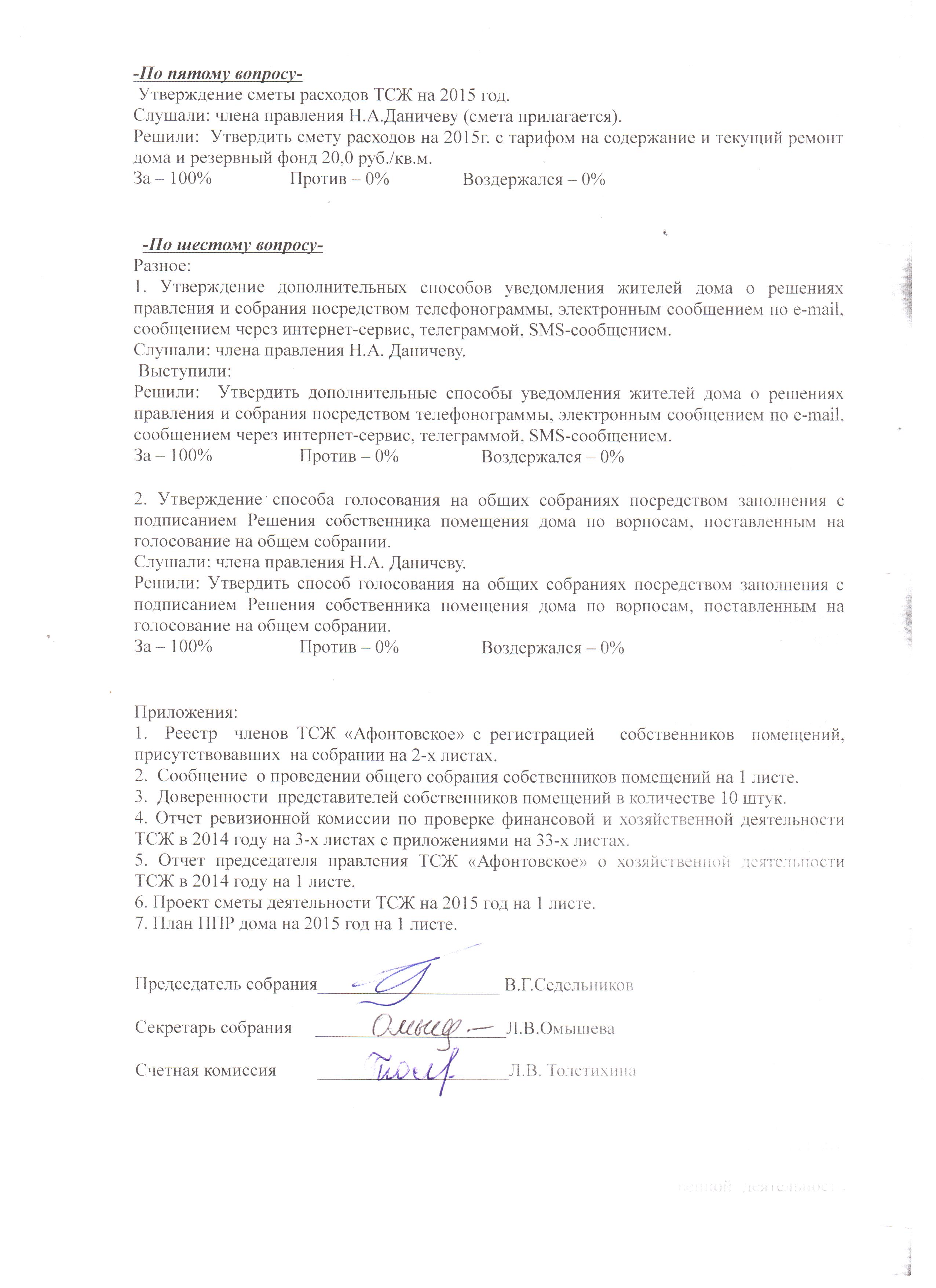 